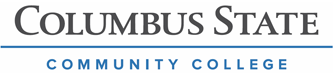 COMMITTEE CONTRIBUTIONS REPORTTo be completed by the faculty memberBASICINFOFaculty Name:               Committee Name:               Charge:               SERVICE Duration of Faculty Member’s Service:       Number of Meetings Attended/Number of Meetings Scheduled:        /      Faculty Member’s Individual Contributions:  